2018 ESOL Summer ReadingHialeah Gardens Middle SchoolESOL Summer Reading Activities Summer Reading book  “Charlotte’s Web” by E. B.  White  ( ESOL level 1 and 2 students )Summer Reading book   “Flying Solo”  by Ralph Fletcher   ( ESOL level 3 and 4 students )Project for ESOL 1-2Create a timeline of the major events in your book. Use drawings or magazine cutouts to show the events along the timeline. Time line example: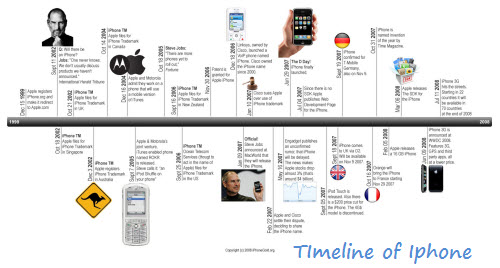 Rubric for the Timeline Project ESOL (1 and 2)    Project for ESOL Level 3-4Use drawings or magazine cutouts to portrait the main character and write a summary to accompany your sketch. Design a small poster to advertise your book. Be creative…use details…elaborate…use color! Try to make it 3-D or movable (optional).Rubric for the Poster project ESOL 3 & 4  Category   A (100-90)    B (89-80)   C (79-70)  D (69-60)Quality of contentIncluded events are important and interesting. No major details are excluded. The timeline includes 10 events or more.Most of the events are important/relevant or interesting. The timeline contains 6-7 events.Some events included are lacking importance and major events are missing. The timeline includes 5 events at least.Missing many major events, and too many trivial ones are included. The timeline contains fewer than 5 events.Sequence of contentEvents are placed in proper order.Almost all events are placed in proper order.Half of the events are placed in proper order.Most events are incorrectly placed on the timeline.MechanicsPunctuation, spelling and capitalization are correct throughout.Punctuation, spelling and capitalization are mostly correct.Project mostly lacks Punctuation, spelling, and capitalization.There are many punctuation, spelling, and capitalization errors. Category   A (100-90)    B (89-80)   C (79-70)  D (69-60)Required ElementsThe poster includes all required elements as well as additional information. The overall purposeof the summary isclear.All required elements are included on the poster. The purpose is generallyClear but missing details.All but 1 of the required elements is included on the poster. The summary does not accurately express the main idea or mostmajor points.Several required elements were missing. The  summary does not convey the main idea or major points of the original selection;AttractivenessThe poster is exceptionally attractive in terms of design, layout, and neatness.The poster is attractive in terms of design, layout and neatness.The poster is acceptably attractive though it may be a bit messy.The poster is distractingly messy or very poorly designed. It is not attractive.GrammarThere are no grammatical mistakes on the poster.There is 1 grammatical mistake on the poster.There are 2 grammatical mistakes on the poster.There are more than 2 grammatical mistakes on the poster.